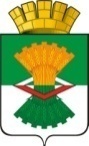 АДМИНИСТРАЦИЯМАХНЁВСКОГО МУНИЦИПАЛЬНОГО ОБРАЗОВАНИЯПОСТАНОВЛЕНИЕ16 октября 2020 года                                                                                        № 665п.г.т. МахнёвоО внесении изменений в постановление Администрации Махнёвского муниципального образования от 23.12.2019 года №1004 «О возложении функций администратора доходов местного бюджета на главного администратора доходов и закреплении за ним источников доходов местного бюджета» (с изменениями от 17.09.2020г. №592)          В соответствии со статьей 160.1 Бюджетного кодекса Российской Федерации, решением Думы Махнёвского муниципального образования                 от 18 декабря 2019 года № 464 «О бюджете Махнёвского муниципального образования на 2020 год и плановый период 2021 и 2022 годы», постановлением Администрации Махнёвского муниципального образования от 10 сентября 2020 года № 561 О внесении изменений в постановление Администрации Махнёвского муниципального образования от  23 декабря 2019 года №1003 «О закреплении источников доходов местного бюджета и о порядке осуществления бюджетных полномочий главных администраторов доходов местного бюджета» (с изменениями от 17.09.2020г. №592),ПОСТАНОВЛЯЮ:1. В постановление Администрации Махнёвского муниципального образования от 23.12.2019 года №1004 «О возложении функций администратора доходов местного бюджета на главного администратора доходов и закреплении за ним источников доходов местного бюджета»                    (с изменениями от 17.09.2020г. №592) внести следующие изменения:          1.1.В приложении №1 в таблице строки 3-5 признать утратившими силу;          1.2. В приложении №1 в таблице строку 14 изложить в следующей редакции:1.3. В приложении №1  таблицу дополнить  строкой 14-1 следующего содержания:	2. Настоящее постановление разместить на официальном сайте Махнёвского муниципального образования в сети «Интернет».          3. Контроль исполнения настоящего постановления оставляю за собой.Глава Махнёвского муниципального образования                                                               А.В. Лызлов149011 11 09044 04 0003 120Прочие поступления от использования имущества, находящегося в государственной и муниципальной собственности (за исключением имущества бюджетных и автономных учреждений, а также имущества государственных и муниципальных унитарных предприятий, в том числе казенных) (плата за право размещения нестационарных торговых объектов)14-19011 11 09044 04 0004 120Прочие поступления от использования имущества, находящегося в государственной и муниципальной собственности (за исключением имущества бюджетных и автономных учреждений, а также имущества государственных и муниципальных унитарных предприятий, в том числе казенных) (плата за пользование жилыми помещениями (плата за наем) муниципального жилого фонда, находящегося в собственности городских округов)